Publicado en Alcobendas el 08/11/2022 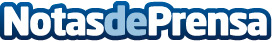 DEKRA informa del nuevo Reglamento de Vehículos Históricos (RVH)El Consejo de Ministros aprobará próximamente un nuevo Reglamento de Vehículos Históricos pudiendo quedar exentos de pasar la ITV los vehículos con una antigüedad destacable. Con estos cambios se pretende fomentar la conservación y el conocimiento del patrimonio cultural e industrial automovilísticoDatos de contacto:DEKRA ITVDEKRA Vehicle Inspection916894625Nota de prensa publicada en: https://www.notasdeprensa.es/dekra-informa-del-nuevo-reglamento-de Categorias: Nacional Automovilismo Sociedad Consumo Industria Automotriz Innovación Tecnológica http://www.notasdeprensa.es